Zadanie 1 .Pokoloruj tyle elementów ile jest kropeczek.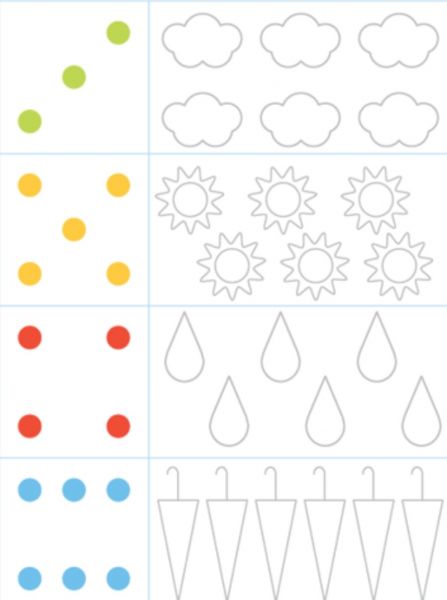 Zadanie 2.a) Powtórz nazwy dni tygodnia. Określ, jak nazywa się pierwszy, drugi… siódmy dzień tygodnia.b) Nazwij elementy pogody, występujące w kwietniu.Zadanie 3.a) Przeczytaj tekst.b) Policz zdania w tekście.c) Policz wyrazy w trzecim zdaniu.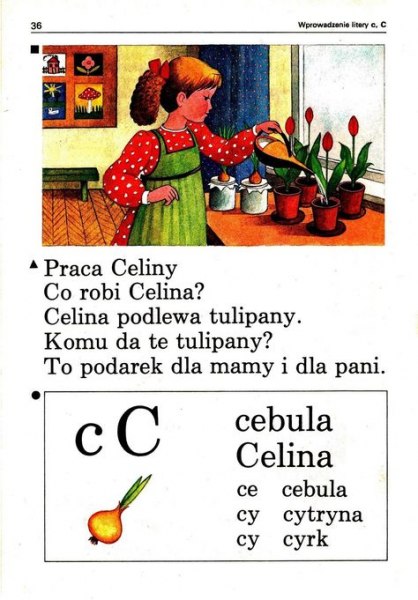 Zadanie 4.Obejrzyj na komputerze film edukacyjny o krążeniu wody w przyrodzie. Opowiedz rodzicom co zapamiętałaś/łeś.https://youtu.be/EXfEySFqfyQZadanie 5.Obejrzyj na komputerze doświadczenie- obieg wody ciepłej i zimnej w przyrodzie. Może uda Ci się powtórzyć je w domu?https://youtu.be/kWtkXHx-z5gZadanie 6.Spróbuj samodzielnie wykonać pracę plastyczną – „ Kwiatek- metoda mokre na mokrym”.Przydatny będzie tu link:https://youtu.be/_XphqFyPL1g